 ДНЕВЕН РЕД НА ЗАСЕДАНИЕ НА ОКБДП ……………………………. НА ………………. /дата/Образец 1.0ПРАВИЛНИК ЗА ДЕЙНОСТТА НА ОБЛАСТНИТЕ КОМИСИИ ПО БЕЗОПАСНОСТ НА ДВИЖЕНИЕТО ПО ПЪТИЩАТА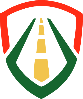 ДАБДПБезопасна Универсална Мобилност1. ПРЕДСТАВЯНЕ НА ТЕМИТЕ И МАТЕРИАЛИТЕ КЪМ ДНЕВНИЯ РЕДДокладва: Председател/Секретар на ОКБДП1. ПРЕДСТАВЯНЕ НА ТЕМИТЕ И МАТЕРИАЛИТЕ КЪМ ДНЕВНИЯ РЕДДокладва: Председател/Секретар на ОКБДП2. ПРЕДСТАВЯНЕ НА ТЕКУЩА ИНФОРМАЦИЯ ЗА ДЕЙНОСТТА ПО БДП НА ЧЛЕНОВЕТЕ НА ОКБДПДокладват: Членове на ОКБДП2. ПРЕДСТАВЯНЕ НА ТЕКУЩА ИНФОРМАЦИЯ ЗА ДЕЙНОСТТА ПО БДП НА ЧЛЕНОВЕТЕ НА ОКБДПДокладват: Членове на ОКБДПОбластна администрацияДокладва се съгласно образец 4.1: изпълнени мерки по областната План-програма за БДП; изпълнени мерки по решения от предходни заседания на ОКБДП;предложените точки в дневния ред по констатирани проблеми/казуси.Общини Докладва се съгласно образец 4.2:  изпълнени мерки по областната План-програма за БДП; изпълнени мерки по решения от предходни заседания на ОКБДП;предложените точки в дневния ред по констатирани проблеми/казуси.ОДМВРДокладва се съгласно образец 4.3:  справка за пътнотранспортния травматизъм;изпълнени мерки по областната План-програма за БДП; изпълнени мерки по решения от предходни заседания на ОКБДП;предложените точки в дневния ред по констатирани проблеми/казуси.ОПУДокладва се съгласно образец 4.4:  изпълнени мерки по областната План-програма за БДП; изпълнени мерки по решения от предходни заседания на ОКБДП;предложените точки в дневния ред по констатирани проблеми/казуси.РУОДокладва се съгласно образец 4.5:  изпълнени мерки по областната План-програма за БДП; изпълнени мерки по решения от предходни заседания на ОКБДП;предложените точки в дневния ред по констатирани проблеми/казуси.ЦСМПДокладва се съгласно образец 4.6:  справка за пътнотранспортния травматизъм и дейността на ЦСМП;изпълнени мерки по областната План-програма за БДП; изпълнени мерки по решения от предходни заседания на ОКБДП;предложените точки в дневния ред по констатирани проблеми/казуси.РЗИДокладва се съгласно образец 4.7:  изпълнени мерки по областната План-програма за БДП; изпълнени мерки по решения от предходни заседания на ОКБДП;предложените точки в дневния ред по констатирани проблеми/казуси.БЧКДокладва се съгласно образец 4.8:  изпълнени мерки по областната План-програма за БДП; изпълнени мерки по решения от предходни заседания на ОКБДП;предложените точки в дневния ред по констатирани проблеми/казуси.ООААДокладва се съгласно образец 4.9:  изпълнени мерки по областната План-програма за БДП; изпълнени мерки по решения от предходни заседания на ОКБДП;предложените точки в дневния ред по констатирани проблеми/казуси.3. ОБОБЩЕН ПРЕГЛЕД НА ИЗПЪЛНЕНИЕТО НА РЕШЕНИЯ ОТ ПРЕДХОДНИ ЗАСЕДАНИЯ НА ОКБДПОбобщава: Председател/Секретар на ОКБДП3. ОБОБЩЕН ПРЕГЛЕД НА ИЗПЪЛНЕНИЕТО НА РЕШЕНИЯ ОТ ПРЕДХОДНИ ЗАСЕДАНИЯ НА ОКБДПОбобщава: Председател/Секретар на ОКБДП4. ДРУГИДокладва: вносител на темата4. ДРУГИДокладва: вносител на темата5. ОБОБЩЕНИЕ НА РЕШЕНИЯТА ОТ ЗАСЕДАНИЕТО НА ОКБДП Обобщава: Председател/Секретар на ОКБДП5. ОБОБЩЕНИЕ НА РЕШЕНИЯТА ОТ ЗАСЕДАНИЕТО НА ОКБДП Обобщава: Председател/Секретар на ОКБДП